2022年5月2日会員・会誌購読者　各位公益社団法人日本技術士会 中国本部本部長　　大田　一夫建設部会長　浅間　康史拝啓、時下益々ご清祥のこととお慶び申し上げます。平素は格別のご高配を賜り、厚くお礼申し上げます。さて、日本技術士会 中国本部建設部会は、2022年6月18（土）に例会および『ビヨンドコロナを見据えた建設系技術士のあり方』と題した講演会を開催します。約2年半に及ぶコロナパンデミックの状況下、建設産業は国土強靭化に対する国民ニーズを背景にインフラ保全・整備の社会的要請が高まっています。一方、建設業界では経験豊かな技術者の引退や新規参入者の減少にともない慢性的な技術者不足と働き方改革が喫緊の課題として顕在化してきました。このような背景のもと、建設系技術士としてどのように活動していくのかについて幅広い分野からご講演をいただきます。参加申し込みは、事務局事務の省力化のため、下記URLの専用申込フォームからお願いします。
なお、インターネットの利用環境のない方はFAX、電話での申込みも可能です。【URL】　　https://forms.gle/GoEhiW1pk6JmeAW86－ 記 －1．主催：公益社団法人日本技術士会 中国本部 建設部会2．日時：2022年6月18日(土)　 13:00～17:003．定員：①広島会場：第3ウエノヤビル6階 コンファレンススクエア（中区鉄砲町1番20号）②鳥取会場：株式会社エスジ－ズ　鳥取支店　　（遠隔会場視聴）③島根会場：テクノアークしまね　小会議室　  （遠隔会場視聴） ④山口会場：トキワコンサルタント株式会社　　（遠隔会場視聴）⑤Web個人視聴：自宅・勤務先等のPC（TEAMSによるオンライン参加）4．内容：13:00～13:30　【第一部】例会（2021年度事業報告、2022年度事業計画他）　　　   13:35～17:00　【第二部】講演会　    講演1:13:40～15:10　演題 ：①「EMaT(工学系数学統一試験)の概要について」、②「逆問題についての話題」（仮）　　　　講　師：広島大学大学院先進理工系科学研究科教授　池畠　優　氏　　　　講演2:15:20～16:50 演題 「ビヨンドコロナを見据えて-日本社会・人材・働き方の変化について」講　師：グーグル日本法人ブランドマーケティング統括部長　山本　裕介 氏　5． 定員、対象、参加費、CPD　（1）定　員　広島30人、鳥取10名、島根12名、山口10名（※コロナ禍により変更の場合あり）、オンライン250名 （2）対　象　会員・非会員の技術士の他、一般参加者も歓迎します。（3）参加費　会員：500円　非会員：1000円　＊会誌購読者、協賛会員は、500円割引券が利用できます。（4）ＣＰＤ　会場参加だけでなく、希望されるオンライン参加の方にも、日本技術士会から3時間のＣＰＤ行事参加票を発行します。（5）会場参加条件　体調が良好であること（体温37.5℃未満）、マスク着用、手指消毒6.　申込及び参加費支払い方法（1）締切り　2022年6月13日（木）（※定員になり次第締切ります。）（2）参加費支払い方法　　・Web聴講者：チケットサイト（Pass Market）から参加費支払をお願いします。（別途案内）・会場参加者：会場での支払いをお願いします。（3）FAX、電話での申込先　　公益社団法人 日本技術士会 中国本部事務局（勝田）〒730-0017 広島市中区鉄砲町1番20号 第3ウエノヤビル6階TEL：082-511-0305　FAX：082-511-0309　E-mail：ipej-hiro@rapid.ocn.ne.jp標記例会講演会に参加します。(参加会場に■(または☑)ください) 　　参加会場　□広島会場、□鳥取会場、□島根会場、□山口会場、□自宅・勤務先等(オンライン)資格は該当するものに■(または☑)を入れる。区分で会員とは日本技術士会会員を指し、該当するものに■(または☑)を入れる。技術部門は技術士か修習技術者のみ、該当するものに■(または☑)を入れる。連絡先は(会社・自宅)のうち、該当するものに■(または☑)を入れ、E-mail等を記入。同行者がいる場合は下記に記入。この個人情報は、本行事の参加申込み以外には使用しません。問合せ先：〒730-0017　広島市中区鉄砲町1-20第3ウエノヤビル6階公益社団法人日本技術士会 中国本部TEL:082-511-0305　FAX:082-511-0309　E-mail：ipej-hiro@rapid.ocn.ne.jp 「2022年度建設部会例会・講演会」参加申込書(2022年6月18日)主催：公益社団法人日本技術士会中国本部建設部会申込ＦＡＸ番号：082－511－0309※メール送信可能な方は、事務局の省力化のため、メールによる申込をお願いします。氏名氏名資格(注1)区分(注2)申込者□技術士 □修習技術者□その他□会員 □非会員技術部門(注3)※複数選択可□機械　□船舶･海洋　□航空･宇宙　□電気電子　□化学　□繊維　□金属□資源工学　□建設　□上下水道　□衛生工学　□農業　□森林　□水産□経営工学　□情報工学　□応用理学　□生物工学　□環境　□原子力･放射線□総合技術監理□機械　□船舶･海洋　□航空･宇宙　□電気電子　□化学　□繊維　□金属□資源工学　□建設　□上下水道　□衛生工学　□農業　□森林　□水産□経営工学　□情報工学　□応用理学　□生物工学　□環境　□原子力･放射線□総合技術監理□機械　□船舶･海洋　□航空･宇宙　□電気電子　□化学　□繊維　□金属□資源工学　□建設　□上下水道　□衛生工学　□農業　□森林　□水産□経営工学　□情報工学　□応用理学　□生物工学　□環境　□原子力･放射線□総合技術監理□機械　□船舶･海洋　□航空･宇宙　□電気電子　□化学　□繊維　□金属□資源工学　□建設　□上下水道　□衛生工学　□農業　□森林　□水産□経営工学　□情報工学　□応用理学　□生物工学　□環境　□原子力･放射線□総合技術監理勤務先連絡先E-mail □会社　□自宅連絡先ＦＡＸ□会社　□自宅連絡先ＴＥＬ□会社　□自宅氏名資格(注1)区分(注2)同行者□技術士 □修習技術者□その他□会員 □非会員同行者□技術士 □修習技術者□その他□会員 □非会員同行者□技術士 □修習技術者□その他□会員 □非会員広島会場第3ウエノヤビル6階　コンファレンススクエア広島市中区鉄砲町1番20号　TEL：082-511-0305（中国本部事務局）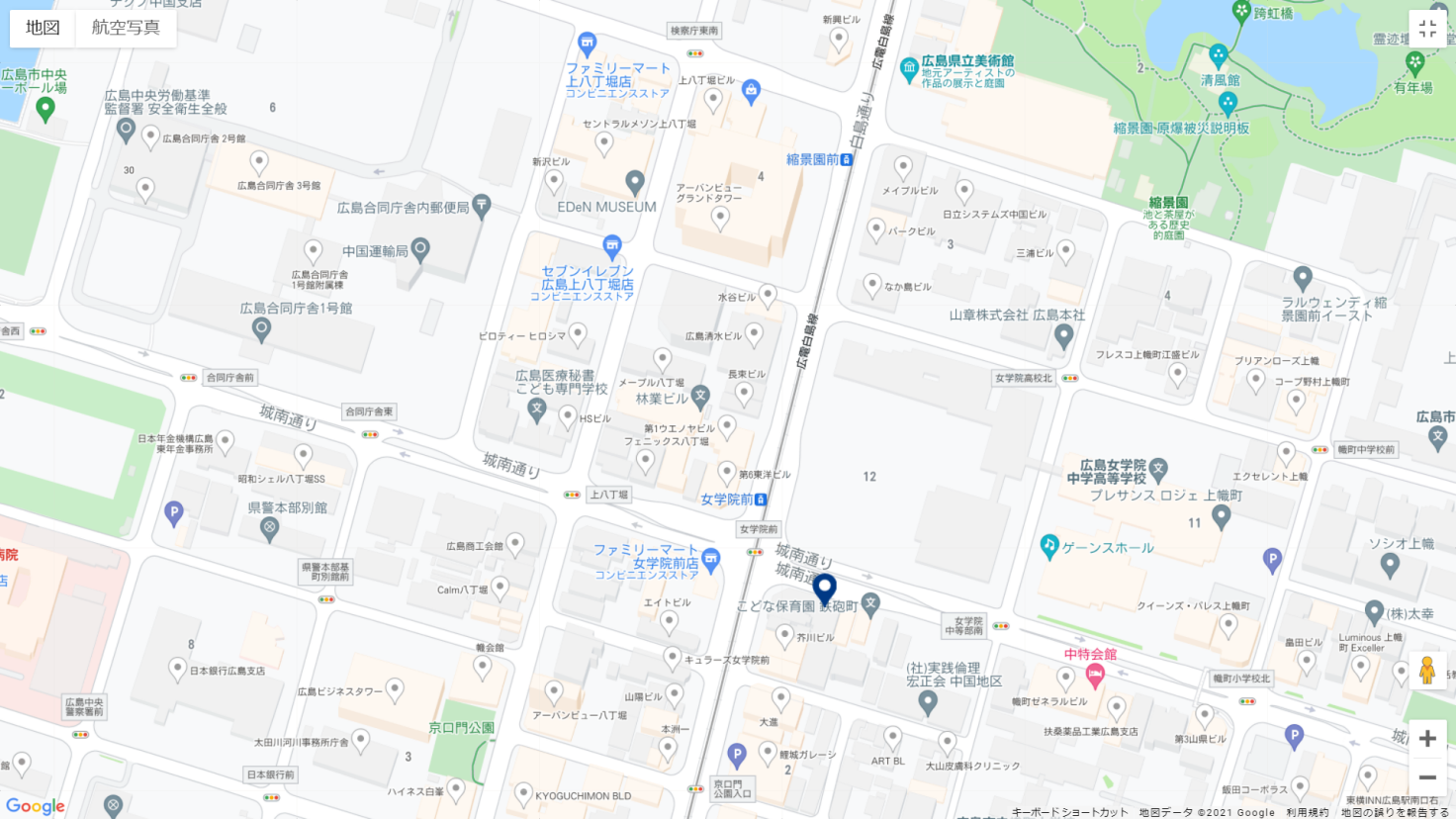 鳥取会場株式会社エスジーズ　鳥取支店　（サンイン技術コンサルタントから社名変更）鳥取市若葉台南1丁目11番地　TEL：0857-38-6111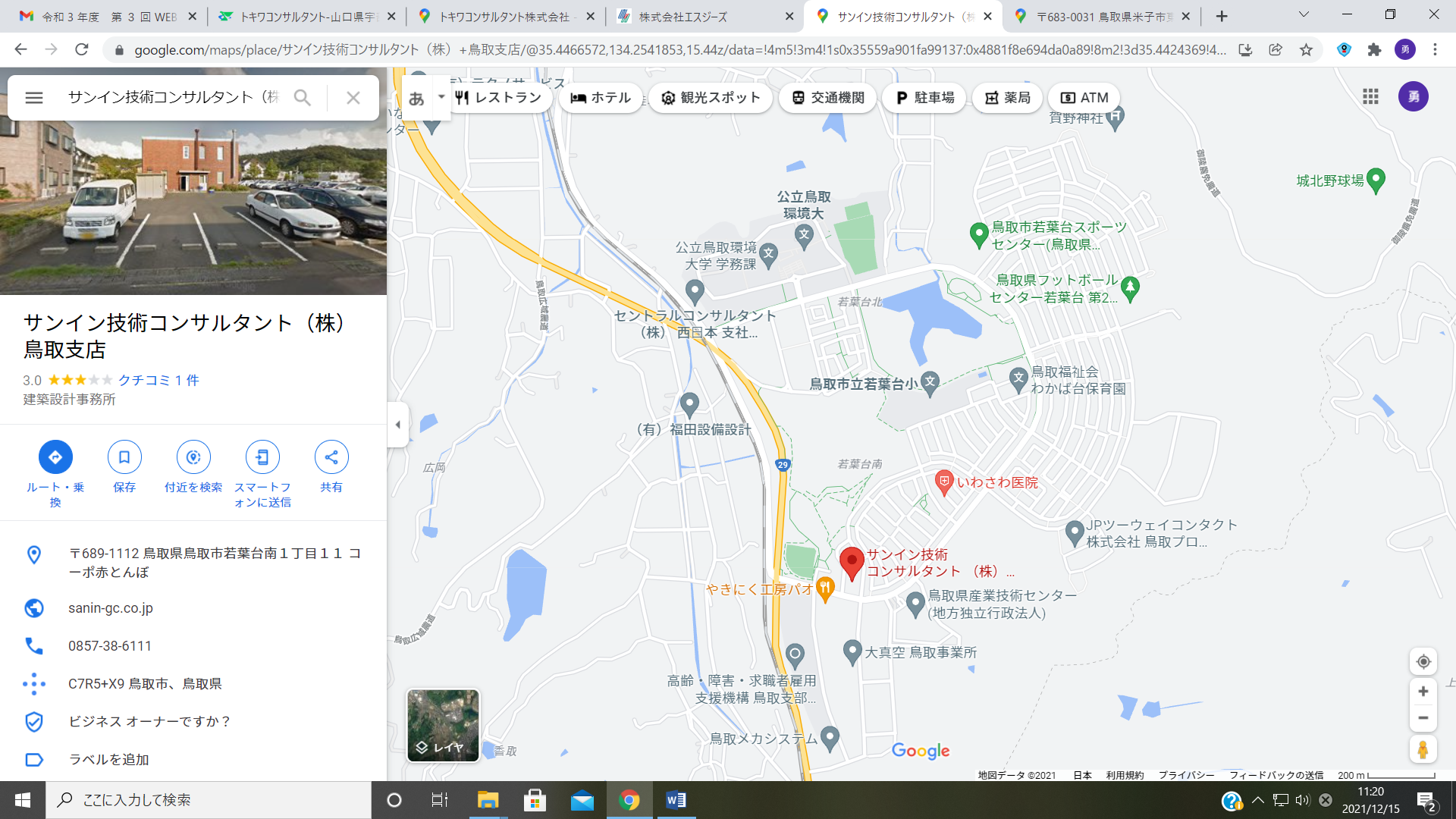 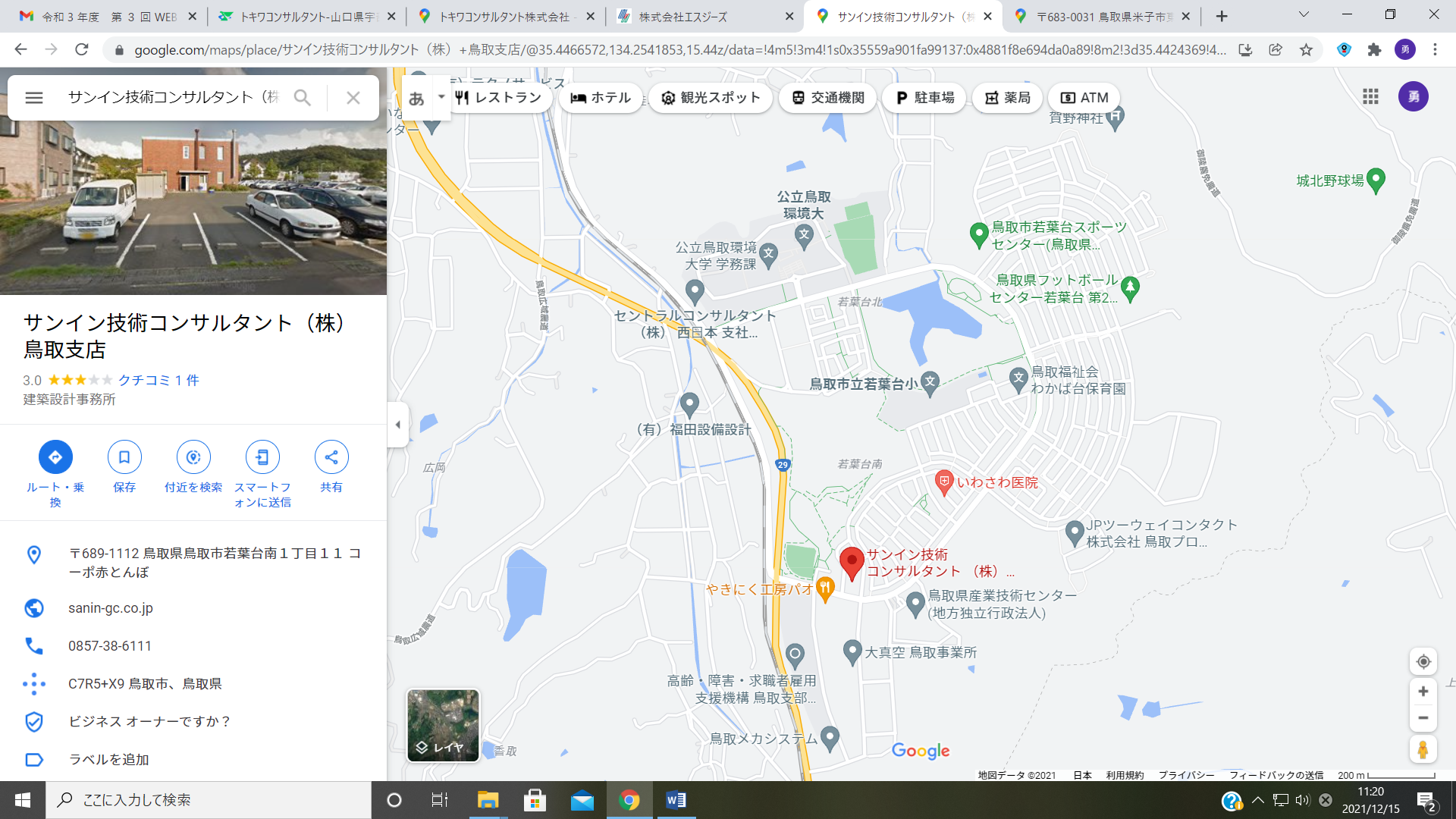 島根会場テクノアークしまね（特別会議室）島根県松江市北陵町１　 TEL：0852-60-5100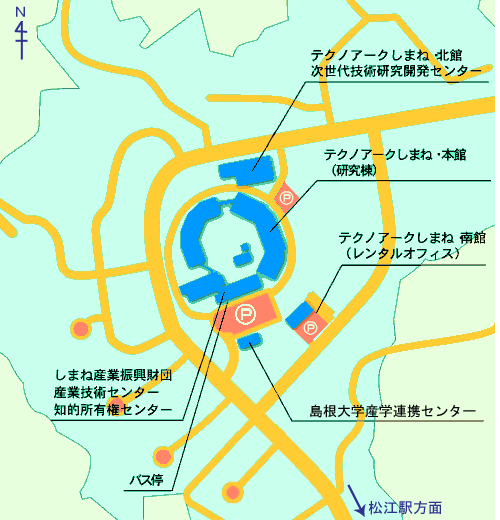 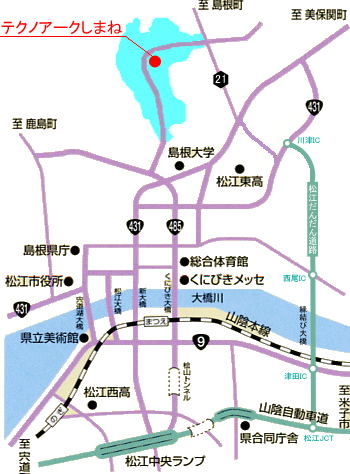 山口会場トキワコンサルタント㈱　山口県宇部市 大字山中700番地-10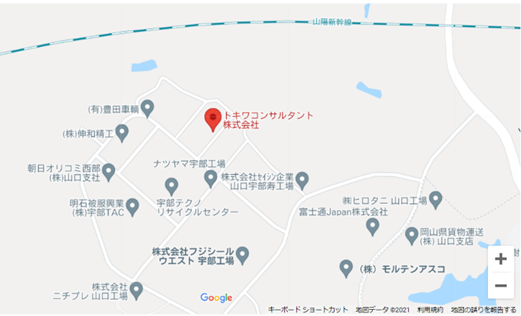 アクセス：新山口駅より西へ車で約20分